Утверждено : ________ завуч по учеб части Хасанова С С  В контексте тем:В контексте тем:В контексте тем:В контексте тем:« В здоровом теле – здоровый дух« В здоровом теле – здоровый дух« В здоровом теле – здоровый дух« В здоровом теле – здоровый духРаздел3С.Раздел3С.Раздел3С.Раздел3С. Числовые и буквенные выражения. Уравнения. Задачи. Числовые и буквенные выражения. Уравнения. Задачи. Числовые и буквенные выражения. Уравнения. Задачи. Числовые и буквенные выражения. Уравнения. Задачи.Школа: Школа: Школа: Школа: Школа: Школа: Школа: Школа: Дата: 16.02.2023г.Дата: 16.02.2023г.Дата: 16.02.2023г.Дата: 16.02.2023г.Дата: 16.02.2023г.ФИО учителя: Наурзалиева Б Г ФИО учителя: Наурзалиева Б Г ФИО учителя: Наурзалиева Б Г Класс: 2 «б» класс.Файл принадлежит Новосельцевой Класс: 2 «б» класс.Файл принадлежит Новосельцевой Класс: 2 «б» класс.Файл принадлежит Новосельцевой Класс: 2 «б» класс.Файл принадлежит Новосельцевой Класс: 2 «б» класс.Файл принадлежит Новосельцевой Количество присутствующих: 5                        отсутствующих:Количество присутствующих: 5                        отсутствующих:Количество присутствующих: 5                        отсутствующих:Лексическая тема:Лексическая тема:Лексическая тема:Лексическая тема:Лексическая тема:« В здоровом теле – здоровый дух« В здоровом теле – здоровый дух« В здоровом теле – здоровый духТема урока:Тема урока:Тема урока:Тема урока:Тема урока:Умножение и деление на число 1Умножение и деление на число 1Умножение и деление на число 1Цели обучения, которые достигаются на данном уроке (ссылка на учебную программу):Цели обучения, которые достигаются на данном уроке (ссылка на учебную программу):Цели обучения, которые достигаются на данном уроке (ссылка на учебную программу):Цели обучения, которые достигаются на данном уроке (ссылка на учебную программу):Цели обучения, которые достигаются на данном уроке (ссылка на учебную программу):Цели обучения, которые достигаются на данном уроке (ссылка на учебную программу):Цели обучения, которые достигаются на данном уроке (ссылка на учебную программу):Цели обучения, которые достигаются на данном уроке (ссылка на учебную программу):2.2.1.4 – представлять в виде равенства свойства умножения числа на 1, деления числа на 1:a ∙ 1 = a, a : 1 = a.2.2.1.4 – представлять в виде равенства свойства умножения числа на 1, деления числа на 1:a ∙ 1 = a, a : 1 = a.2.2.1.4 – представлять в виде равенства свойства умножения числа на 1, деления числа на 1:a ∙ 1 = a, a : 1 = a.2.2.1.4 – представлять в виде равенства свойства умножения числа на 1, деления числа на 1:a ∙ 1 = a, a : 1 = a.2.2.1.4 – представлять в виде равенства свойства умножения числа на 1, деления числа на 1:a ∙ 1 = a, a : 1 = a.2.2.1.4 – представлять в виде равенства свойства умножения числа на 1, деления числа на 1:a ∙ 1 = a, a : 1 = a.2.2.1.4 – представлять в виде равенства свойства умножения числа на 1, деления числа на 1:a ∙ 1 = a, a : 1 = a.2.2.1.4 – представлять в виде равенства свойства умножения числа на 1, деления числа на 1:a ∙ 1 = a, a : 1 = a.Критерии успеха (Предполагаемый результат):Критерии успеха (Предполагаемый результат):Все учащиеся будут:применять алгоритм умножения, в случаях вида:.1:a ∙ 1 = a, a : 1 = a.Многие учащиеся будут:комментировать умножение  и деление в соответствии с алгоритмом.Некоторые учащиеся будут:объяснять алгоритм умножения и деленияВсе учащиеся будут:применять алгоритм умножения, в случаях вида:.1:a ∙ 1 = a, a : 1 = a.Многие учащиеся будут:комментировать умножение  и деление в соответствии с алгоритмом.Некоторые учащиеся будут:объяснять алгоритм умножения и деленияВсе учащиеся будут:применять алгоритм умножения, в случаях вида:.1:a ∙ 1 = a, a : 1 = a.Многие учащиеся будут:комментировать умножение  и деление в соответствии с алгоритмом.Некоторые учащиеся будут:объяснять алгоритм умножения и деленияВсе учащиеся будут:применять алгоритм умножения, в случаях вида:.1:a ∙ 1 = a, a : 1 = a.Многие учащиеся будут:комментировать умножение  и деление в соответствии с алгоритмом.Некоторые учащиеся будут:объяснять алгоритм умножения и деленияВсе учащиеся будут:применять алгоритм умножения, в случаях вида:.1:a ∙ 1 = a, a : 1 = a.Многие учащиеся будут:комментировать умножение  и деление в соответствии с алгоритмом.Некоторые учащиеся будут:объяснять алгоритм умножения и деленияВсе учащиеся будут:применять алгоритм умножения, в случаях вида:.1:a ∙ 1 = a, a : 1 = a.Многие учащиеся будут:комментировать умножение  и деление в соответствии с алгоритмом.Некоторые учащиеся будут:объяснять алгоритм умножения и деленияЯзыковаяцельЯзыковаяцельУчащиеся могут:объяснять письменные приемы умножения и  деления на 1.Предметная лексика и терминология:Письменные приемы умножения  и деления на 1Серия полезных фраз для диалога/письмаУчащиеся могут:объяснять письменные приемы умножения и  деления на 1.Предметная лексика и терминология:Письменные приемы умножения  и деления на 1Серия полезных фраз для диалога/письмаУчащиеся могут:объяснять письменные приемы умножения и  деления на 1.Предметная лексика и терминология:Письменные приемы умножения  и деления на 1Серия полезных фраз для диалога/письмаУчащиеся могут:объяснять письменные приемы умножения и  деления на 1.Предметная лексика и терминология:Письменные приемы умножения  и деления на 1Серия полезных фраз для диалога/письмаУчащиеся могут:объяснять письменные приемы умножения и  деления на 1.Предметная лексика и терминология:Письменные приемы умножения  и деления на 1Серия полезных фраз для диалога/письмаУчащиеся могут:объяснять письменные приемы умножения и  деления на 1.Предметная лексика и терминология:Письменные приемы умножения  и деления на 1Серия полезных фраз для диалога/письмаПривитие ценностей Привитие ценностей Ценности, основанные на национальной идее «Мәңгілік ел»: казахстанский патриотизм и гражданская ответственность; уважение; сотрудничество; труд и творчество; открытость; образование в течение всей жизни.Ценности, основанные на национальной идее «Мәңгілік ел»: казахстанский патриотизм и гражданская ответственность; уважение; сотрудничество; труд и творчество; открытость; образование в течение всей жизни.Ценности, основанные на национальной идее «Мәңгілік ел»: казахстанский патриотизм и гражданская ответственность; уважение; сотрудничество; труд и творчество; открытость; образование в течение всей жизни.Ценности, основанные на национальной идее «Мәңгілік ел»: казахстанский патриотизм и гражданская ответственность; уважение; сотрудничество; труд и творчество; открытость; образование в течение всей жизни.Ценности, основанные на национальной идее «Мәңгілік ел»: казахстанский патриотизм и гражданская ответственность; уважение; сотрудничество; труд и творчество; открытость; образование в течение всей жизни.Ценности, основанные на национальной идее «Мәңгілік ел»: казахстанский патриотизм и гражданская ответственность; уважение; сотрудничество; труд и творчество; открытость; образование в течение всей жизни.Навыки Исполь ИКТНавыки Исполь ИКТИКТ - просмотр видеоролика, презентация урока.Урок разработан Новосельцевой Н.В. ИКТ - просмотр видеоролика, презентация урока.Урок разработан Новосельцевой Н.В. ИКТ - просмотр видеоролика, презентация урока.Урок разработан Новосельцевой Н.В. ИКТ - просмотр видеоролика, презентация урока.Урок разработан Новосельцевой Н.В. ИКТ - просмотр видеоролика, презентация урока.Урок разработан Новосельцевой Н.В. ИКТ - просмотр видеоролика, презентация урока.Урок разработан Новосельцевой Н.В. Предварительные знанияПредварительные знанияЧисловые и буквенные выражения. Уравнения. Задачи..Числовые и буквенные выражения. Уравнения. Задачи..Числовые и буквенные выражения. Уравнения. Задачи..Числовые и буквенные выражения. Уравнения. Задачи..Числовые и буквенные выражения. Уравнения. Задачи..Числовые и буквенные выражения. Уравнения. Задачи..Ход урокаХод урокаХод урокаХод урокаХод урокаХод урокаХод урокаХод урокаЭтапы урока, Запланированная деятельность на урокеЗапланированная деятельность на урокеЗапланированная деятельность на урокеЗапланированная деятельность на урокеЗапланированная деятельность на урокеЗапланированная деятельность на урокеРесурсыНачало урока0-2Мотивация, Самоопределение к деятельности1 Игра «Запрещенная цифра».Цель: развитие внимательности, умения слушать. Играющие становятся в круг и считают вслух, по очереди произнося числа (от 1 до 10). Перед этим выбирается одно какое-то число, которое нельзя произносить вслух, вместо него играющий хлопает в ладоши. (Затем количество запретных чисел увеличивается.)Теперь садимся2 - Давайте вспомним слова, которые помогают нам понять новую тему. Что такое умножение!Это умное сложение. Ведь умней умножить раз,Чем слагать все целый час.- Под таким девизом и проведем  урок.3.Мотивация. Добрый день, ребята и уважаемые гости! Добрый день всем, кто присутствует на нашем уроке!Добрый день всем, кто любит математику!Добрый день всем, кто сегодня будет хорошо работать на уроке!-Урок математики мы начинаем, тайны её открывать продолжаемСегодня на уроке мы откроем еще одну математическую тайну, а для этого мы проведем урок – исследование. Что значит исследовать?- А кто же такой исследователь?Исследователь – это человек, который занимается научным исследованием.-Сегодня каждый из вас побывает в роли исследователя. Для того чтобы исследование прошло результативно, вам понадобиться умение наблюдать, сравнивать, обобщать, делать выводы, думать, рассуждать, активно работать, использовать знания предыдущих уроков, помогать друг другу.Необходимо составить план нашего исследования.Итак, на уроке мы должны: У – узнать… (тему исследования)Р – рассказать…(об открытии)О – объяснить … (как  можно применить открытие)К – коллективно, дружно работать- Кто готов провести это исследование? Тогда за работу! Далеко-далеко, за пустыней живёт королева Математики. Она приглашает нас в своё королевство.– Давайте все объединимся, ведь вместе легче преодолевать трудности, и начнём наше путешествие. Мотивация, Самоопределение к деятельности1 Игра «Запрещенная цифра».Цель: развитие внимательности, умения слушать. Играющие становятся в круг и считают вслух, по очереди произнося числа (от 1 до 10). Перед этим выбирается одно какое-то число, которое нельзя произносить вслух, вместо него играющий хлопает в ладоши. (Затем количество запретных чисел увеличивается.)Теперь садимся2 - Давайте вспомним слова, которые помогают нам понять новую тему. Что такое умножение!Это умное сложение. Ведь умней умножить раз,Чем слагать все целый час.- Под таким девизом и проведем  урок.3.Мотивация. Добрый день, ребята и уважаемые гости! Добрый день всем, кто присутствует на нашем уроке!Добрый день всем, кто любит математику!Добрый день всем, кто сегодня будет хорошо работать на уроке!-Урок математики мы начинаем, тайны её открывать продолжаемСегодня на уроке мы откроем еще одну математическую тайну, а для этого мы проведем урок – исследование. Что значит исследовать?- А кто же такой исследователь?Исследователь – это человек, который занимается научным исследованием.-Сегодня каждый из вас побывает в роли исследователя. Для того чтобы исследование прошло результативно, вам понадобиться умение наблюдать, сравнивать, обобщать, делать выводы, думать, рассуждать, активно работать, использовать знания предыдущих уроков, помогать друг другу.Необходимо составить план нашего исследования.Итак, на уроке мы должны: У – узнать… (тему исследования)Р – рассказать…(об открытии)О – объяснить … (как  можно применить открытие)К – коллективно, дружно работать- Кто готов провести это исследование? Тогда за работу! Далеко-далеко, за пустыней живёт королева Математики. Она приглашает нас в своё королевство.– Давайте все объединимся, ведь вместе легче преодолевать трудности, и начнём наше путешествие. Мотивация, Самоопределение к деятельности1 Игра «Запрещенная цифра».Цель: развитие внимательности, умения слушать. Играющие становятся в круг и считают вслух, по очереди произнося числа (от 1 до 10). Перед этим выбирается одно какое-то число, которое нельзя произносить вслух, вместо него играющий хлопает в ладоши. (Затем количество запретных чисел увеличивается.)Теперь садимся2 - Давайте вспомним слова, которые помогают нам понять новую тему. Что такое умножение!Это умное сложение. Ведь умней умножить раз,Чем слагать все целый час.- Под таким девизом и проведем  урок.3.Мотивация. Добрый день, ребята и уважаемые гости! Добрый день всем, кто присутствует на нашем уроке!Добрый день всем, кто любит математику!Добрый день всем, кто сегодня будет хорошо работать на уроке!-Урок математики мы начинаем, тайны её открывать продолжаемСегодня на уроке мы откроем еще одну математическую тайну, а для этого мы проведем урок – исследование. Что значит исследовать?- А кто же такой исследователь?Исследователь – это человек, который занимается научным исследованием.-Сегодня каждый из вас побывает в роли исследователя. Для того чтобы исследование прошло результативно, вам понадобиться умение наблюдать, сравнивать, обобщать, делать выводы, думать, рассуждать, активно работать, использовать знания предыдущих уроков, помогать друг другу.Необходимо составить план нашего исследования.Итак, на уроке мы должны: У – узнать… (тему исследования)Р – рассказать…(об открытии)О – объяснить … (как  можно применить открытие)К – коллективно, дружно работать- Кто готов провести это исследование? Тогда за работу! Далеко-далеко, за пустыней живёт королева Математики. Она приглашает нас в своё королевство.– Давайте все объединимся, ведь вместе легче преодолевать трудности, и начнём наше путешествие. Мотивация, Самоопределение к деятельности1 Игра «Запрещенная цифра».Цель: развитие внимательности, умения слушать. Играющие становятся в круг и считают вслух, по очереди произнося числа (от 1 до 10). Перед этим выбирается одно какое-то число, которое нельзя произносить вслух, вместо него играющий хлопает в ладоши. (Затем количество запретных чисел увеличивается.)Теперь садимся2 - Давайте вспомним слова, которые помогают нам понять новую тему. Что такое умножение!Это умное сложение. Ведь умней умножить раз,Чем слагать все целый час.- Под таким девизом и проведем  урок.3.Мотивация. Добрый день, ребята и уважаемые гости! Добрый день всем, кто присутствует на нашем уроке!Добрый день всем, кто любит математику!Добрый день всем, кто сегодня будет хорошо работать на уроке!-Урок математики мы начинаем, тайны её открывать продолжаемСегодня на уроке мы откроем еще одну математическую тайну, а для этого мы проведем урок – исследование. Что значит исследовать?- А кто же такой исследователь?Исследователь – это человек, который занимается научным исследованием.-Сегодня каждый из вас побывает в роли исследователя. Для того чтобы исследование прошло результативно, вам понадобиться умение наблюдать, сравнивать, обобщать, делать выводы, думать, рассуждать, активно работать, использовать знания предыдущих уроков, помогать друг другу.Необходимо составить план нашего исследования.Итак, на уроке мы должны: У – узнать… (тему исследования)Р – рассказать…(об открытии)О – объяснить … (как  можно применить открытие)К – коллективно, дружно работать- Кто готов провести это исследование? Тогда за работу! Далеко-далеко, за пустыней живёт королева Математики. Она приглашает нас в своё королевство.– Давайте все объединимся, ведь вместе легче преодолевать трудности, и начнём наше путешествие. Мотивация, Самоопределение к деятельности1 Игра «Запрещенная цифра».Цель: развитие внимательности, умения слушать. Играющие становятся в круг и считают вслух, по очереди произнося числа (от 1 до 10). Перед этим выбирается одно какое-то число, которое нельзя произносить вслух, вместо него играющий хлопает в ладоши. (Затем количество запретных чисел увеличивается.)Теперь садимся2 - Давайте вспомним слова, которые помогают нам понять новую тему. Что такое умножение!Это умное сложение. Ведь умней умножить раз,Чем слагать все целый час.- Под таким девизом и проведем  урок.3.Мотивация. Добрый день, ребята и уважаемые гости! Добрый день всем, кто присутствует на нашем уроке!Добрый день всем, кто любит математику!Добрый день всем, кто сегодня будет хорошо работать на уроке!-Урок математики мы начинаем, тайны её открывать продолжаемСегодня на уроке мы откроем еще одну математическую тайну, а для этого мы проведем урок – исследование. Что значит исследовать?- А кто же такой исследователь?Исследователь – это человек, который занимается научным исследованием.-Сегодня каждый из вас побывает в роли исследователя. Для того чтобы исследование прошло результативно, вам понадобиться умение наблюдать, сравнивать, обобщать, делать выводы, думать, рассуждать, активно работать, использовать знания предыдущих уроков, помогать друг другу.Необходимо составить план нашего исследования.Итак, на уроке мы должны: У – узнать… (тему исследования)Р – рассказать…(об открытии)О – объяснить … (как  можно применить открытие)К – коллективно, дружно работать- Кто готов провести это исследование? Тогда за работу! Далеко-далеко, за пустыней живёт королева Математики. Она приглашает нас в своё королевство.– Давайте все объединимся, ведь вместе легче преодолевать трудности, и начнём наше путешествие. Мотивация, Самоопределение к деятельности1 Игра «Запрещенная цифра».Цель: развитие внимательности, умения слушать. Играющие становятся в круг и считают вслух, по очереди произнося числа (от 1 до 10). Перед этим выбирается одно какое-то число, которое нельзя произносить вслух, вместо него играющий хлопает в ладоши. (Затем количество запретных чисел увеличивается.)Теперь садимся2 - Давайте вспомним слова, которые помогают нам понять новую тему. Что такое умножение!Это умное сложение. Ведь умней умножить раз,Чем слагать все целый час.- Под таким девизом и проведем  урок.3.Мотивация. Добрый день, ребята и уважаемые гости! Добрый день всем, кто присутствует на нашем уроке!Добрый день всем, кто любит математику!Добрый день всем, кто сегодня будет хорошо работать на уроке!-Урок математики мы начинаем, тайны её открывать продолжаемСегодня на уроке мы откроем еще одну математическую тайну, а для этого мы проведем урок – исследование. Что значит исследовать?- А кто же такой исследователь?Исследователь – это человек, который занимается научным исследованием.-Сегодня каждый из вас побывает в роли исследователя. Для того чтобы исследование прошло результативно, вам понадобиться умение наблюдать, сравнивать, обобщать, делать выводы, думать, рассуждать, активно работать, использовать знания предыдущих уроков, помогать друг другу.Необходимо составить план нашего исследования.Итак, на уроке мы должны: У – узнать… (тему исследования)Р – рассказать…(об открытии)О – объяснить … (как  можно применить открытие)К – коллективно, дружно работать- Кто готов провести это исследование? Тогда за работу! Далеко-далеко, за пустыней живёт королева Математики. Она приглашает нас в своё королевство.– Давайте все объединимся, ведь вместе легче преодолевать трудности, и начнём наше путешествие. ( слаид)Середина урока2-8Проверка домашнего задания  №5 1.Актуализация. Метод « горячий стул».Для успешного усвоения новой темы урока необходимо прочное усвоение табличного умножения и деления, этому способствуют математические игры. Повторение таблицы умножения.1 ученик садится на стул, остальные задают ему вопросы.3.Актуализация знаний и мотивация( подготовка мышлениядетей к проектировочной деятельности)-Сформулируйте тему урока. .Опытным путем выводят свойства умножения и деления на 1.– Сейчас попробуем узнать, какой смысл вкладывают математики в такие выражения, как:Теперь обо всем по порядку. Рассмотрим примеры 5*1=      6*1=       7*1=Если внимательно посмотреть на то, что у нас получилось, мы можем сделать такой вывод: чтобы не нарушать изученные нами закономерности переместительного свойства умножения, запишем эти примеры так:1 · 5 = 5 · 1 = 5 (произведение чисел 1 и равно 5произведению чисел 5 и 1 и равно пяти);1 · 6 = 6· 1 = 6 (произведение чисел 1 и 6равно произведению чисел 6 и 1 и равно шести);1 · 7 = 7 · 1 = 7 (произведение чисел 1 и 7 равно произведению чисел 7 и 1 и равно семи).Итак, подведем итог свойств умножения числа на единицу.Во-первых: при умножении на 1 любого числа получается это же число! (запись на доске) Математики записывают это выражение спомощью такой формулы:а *1=аа : 1 = аВо-вторых: у нас получилось применить переместительное свойство умножения для таких выражений, где один из множителей равен единице. И это можно записать с помощью такой формулы:Теперь рассмотрим свойства единицы при делении.Так как 1 · 5 = 5 и 5 · 1 = 5,тогда5: 1 = 5и 5 :5= 1 (запись в столбик).Если 1 · 6 = 6 и 6 · 1 = 6,тогда 6 : 1 = 6 и 6 : 6 = 1.И 1 · 7= 7и 7 · 1 = 7, тогда мы можем– Повторим вывод правил по записям в общем виде.     На доске – опорная таблица:а *1= аа : 1 = аРебята , а- это переменная, на ее место мы можем поставить любое число. Ребята, эти правила необходимо хорошо выучить, чтобы в дальнейшем не ошибаться.   5.Работа по учебнику с 50 № 1 ( Работа у доски)6. Мозговой штурм (групповая работа)7 ∙ 1                     7                               87 + 0                    5                     99 : 1 	                     245:5                                                 01 ∙ 2                               7                           41 ∙ 8                                                                                 84 ∙ 1 	                               1224: 312 ∙ 1                                     9                 4                 84 : 1   35:5                         5                       6                       3 7. Работа с карточками. 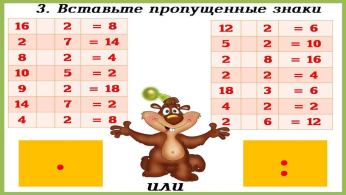 8. Нейрогимнастика9.Игра « Загадай желание на звезду» .Отвечают все-Ученик находит звезду и загадывает желание ( ответ на таблицу умножения .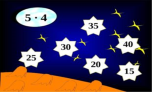 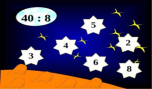 10 Лот
 Сегодня у нас очередной номер тиража «Лото». Вам необходимо вычеркнуть правильно числа в билете. Желаю успеха. (Перед каждым учеником лежит «Лото»)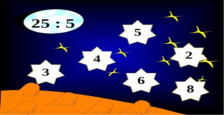 Проверка домашнего задания  №5 1.Актуализация. Метод « горячий стул».Для успешного усвоения новой темы урока необходимо прочное усвоение табличного умножения и деления, этому способствуют математические игры. Повторение таблицы умножения.1 ученик садится на стул, остальные задают ему вопросы.3.Актуализация знаний и мотивация( подготовка мышлениядетей к проектировочной деятельности)-Сформулируйте тему урока. .Опытным путем выводят свойства умножения и деления на 1.– Сейчас попробуем узнать, какой смысл вкладывают математики в такие выражения, как:Теперь обо всем по порядку. Рассмотрим примеры 5*1=      6*1=       7*1=Если внимательно посмотреть на то, что у нас получилось, мы можем сделать такой вывод: чтобы не нарушать изученные нами закономерности переместительного свойства умножения, запишем эти примеры так:1 · 5 = 5 · 1 = 5 (произведение чисел 1 и равно 5произведению чисел 5 и 1 и равно пяти);1 · 6 = 6· 1 = 6 (произведение чисел 1 и 6равно произведению чисел 6 и 1 и равно шести);1 · 7 = 7 · 1 = 7 (произведение чисел 1 и 7 равно произведению чисел 7 и 1 и равно семи).Итак, подведем итог свойств умножения числа на единицу.Во-первых: при умножении на 1 любого числа получается это же число! (запись на доске) Математики записывают это выражение спомощью такой формулы:а *1=аа : 1 = аВо-вторых: у нас получилось применить переместительное свойство умножения для таких выражений, где один из множителей равен единице. И это можно записать с помощью такой формулы:Теперь рассмотрим свойства единицы при делении.Так как 1 · 5 = 5 и 5 · 1 = 5,тогда5: 1 = 5и 5 :5= 1 (запись в столбик).Если 1 · 6 = 6 и 6 · 1 = 6,тогда 6 : 1 = 6 и 6 : 6 = 1.И 1 · 7= 7и 7 · 1 = 7, тогда мы можем– Повторим вывод правил по записям в общем виде.     На доске – опорная таблица:а *1= аа : 1 = аРебята , а- это переменная, на ее место мы можем поставить любое число. Ребята, эти правила необходимо хорошо выучить, чтобы в дальнейшем не ошибаться.   5.Работа по учебнику с 50 № 1 ( Работа у доски)6. Мозговой штурм (групповая работа)7 ∙ 1                     7                               87 + 0                    5                     99 : 1 	                     245:5                                                 01 ∙ 2                               7                           41 ∙ 8                                                                                 84 ∙ 1 	                               1224: 312 ∙ 1                                     9                 4                 84 : 1   35:5                         5                       6                       3 7. Работа с карточками. 8. Нейрогимнастика9.Игра « Загадай желание на звезду» .Отвечают все-Ученик находит звезду и загадывает желание ( ответ на таблицу умножения .10 Лот
 Сегодня у нас очередной номер тиража «Лото». Вам необходимо вычеркнуть правильно числа в билете. Желаю успеха. (Перед каждым учеником лежит «Лото»)Проверка домашнего задания  №5 1.Актуализация. Метод « горячий стул».Для успешного усвоения новой темы урока необходимо прочное усвоение табличного умножения и деления, этому способствуют математические игры. Повторение таблицы умножения.1 ученик садится на стул, остальные задают ему вопросы.3.Актуализация знаний и мотивация( подготовка мышлениядетей к проектировочной деятельности)-Сформулируйте тему урока. .Опытным путем выводят свойства умножения и деления на 1.– Сейчас попробуем узнать, какой смысл вкладывают математики в такие выражения, как:Теперь обо всем по порядку. Рассмотрим примеры 5*1=      6*1=       7*1=Если внимательно посмотреть на то, что у нас получилось, мы можем сделать такой вывод: чтобы не нарушать изученные нами закономерности переместительного свойства умножения, запишем эти примеры так:1 · 5 = 5 · 1 = 5 (произведение чисел 1 и равно 5произведению чисел 5 и 1 и равно пяти);1 · 6 = 6· 1 = 6 (произведение чисел 1 и 6равно произведению чисел 6 и 1 и равно шести);1 · 7 = 7 · 1 = 7 (произведение чисел 1 и 7 равно произведению чисел 7 и 1 и равно семи).Итак, подведем итог свойств умножения числа на единицу.Во-первых: при умножении на 1 любого числа получается это же число! (запись на доске) Математики записывают это выражение спомощью такой формулы:а *1=аа : 1 = аВо-вторых: у нас получилось применить переместительное свойство умножения для таких выражений, где один из множителей равен единице. И это можно записать с помощью такой формулы:Теперь рассмотрим свойства единицы при делении.Так как 1 · 5 = 5 и 5 · 1 = 5,тогда5: 1 = 5и 5 :5= 1 (запись в столбик).Если 1 · 6 = 6 и 6 · 1 = 6,тогда 6 : 1 = 6 и 6 : 6 = 1.И 1 · 7= 7и 7 · 1 = 7, тогда мы можем– Повторим вывод правил по записям в общем виде.     На доске – опорная таблица:а *1= аа : 1 = аРебята , а- это переменная, на ее место мы можем поставить любое число. Ребята, эти правила необходимо хорошо выучить, чтобы в дальнейшем не ошибаться.   5.Работа по учебнику с 50 № 1 ( Работа у доски)6. Мозговой штурм (групповая работа)7 ∙ 1                     7                               87 + 0                    5                     99 : 1 	                     245:5                                                 01 ∙ 2                               7                           41 ∙ 8                                                                                 84 ∙ 1 	                               1224: 312 ∙ 1                                     9                 4                 84 : 1   35:5                         5                       6                       3 7. Работа с карточками. 8. Нейрогимнастика9.Игра « Загадай желание на звезду» .Отвечают все-Ученик находит звезду и загадывает желание ( ответ на таблицу умножения .10 Лот
 Сегодня у нас очередной номер тиража «Лото». Вам необходимо вычеркнуть правильно числа в билете. Желаю успеха. (Перед каждым учеником лежит «Лото»)Проверка домашнего задания  №5 1.Актуализация. Метод « горячий стул».Для успешного усвоения новой темы урока необходимо прочное усвоение табличного умножения и деления, этому способствуют математические игры. Повторение таблицы умножения.1 ученик садится на стул, остальные задают ему вопросы.3.Актуализация знаний и мотивация( подготовка мышлениядетей к проектировочной деятельности)-Сформулируйте тему урока. .Опытным путем выводят свойства умножения и деления на 1.– Сейчас попробуем узнать, какой смысл вкладывают математики в такие выражения, как:Теперь обо всем по порядку. Рассмотрим примеры 5*1=      6*1=       7*1=Если внимательно посмотреть на то, что у нас получилось, мы можем сделать такой вывод: чтобы не нарушать изученные нами закономерности переместительного свойства умножения, запишем эти примеры так:1 · 5 = 5 · 1 = 5 (произведение чисел 1 и равно 5произведению чисел 5 и 1 и равно пяти);1 · 6 = 6· 1 = 6 (произведение чисел 1 и 6равно произведению чисел 6 и 1 и равно шести);1 · 7 = 7 · 1 = 7 (произведение чисел 1 и 7 равно произведению чисел 7 и 1 и равно семи).Итак, подведем итог свойств умножения числа на единицу.Во-первых: при умножении на 1 любого числа получается это же число! (запись на доске) Математики записывают это выражение спомощью такой формулы:а *1=аа : 1 = аВо-вторых: у нас получилось применить переместительное свойство умножения для таких выражений, где один из множителей равен единице. И это можно записать с помощью такой формулы:Теперь рассмотрим свойства единицы при делении.Так как 1 · 5 = 5 и 5 · 1 = 5,тогда5: 1 = 5и 5 :5= 1 (запись в столбик).Если 1 · 6 = 6 и 6 · 1 = 6,тогда 6 : 1 = 6 и 6 : 6 = 1.И 1 · 7= 7и 7 · 1 = 7, тогда мы можем– Повторим вывод правил по записям в общем виде.     На доске – опорная таблица:а *1= аа : 1 = аРебята , а- это переменная, на ее место мы можем поставить любое число. Ребята, эти правила необходимо хорошо выучить, чтобы в дальнейшем не ошибаться.   5.Работа по учебнику с 50 № 1 ( Работа у доски)6. Мозговой штурм (групповая работа)7 ∙ 1                     7                               87 + 0                    5                     99 : 1 	                     245:5                                                 01 ∙ 2                               7                           41 ∙ 8                                                                                 84 ∙ 1 	                               1224: 312 ∙ 1                                     9                 4                 84 : 1   35:5                         5                       6                       3 7. Работа с карточками. 8. Нейрогимнастика9.Игра « Загадай желание на звезду» .Отвечают все-Ученик находит звезду и загадывает желание ( ответ на таблицу умножения .10 Лот
 Сегодня у нас очередной номер тиража «Лото». Вам необходимо вычеркнуть правильно числа в билете. Желаю успеха. (Перед каждым учеником лежит «Лото»)Проверка домашнего задания  №5 1.Актуализация. Метод « горячий стул».Для успешного усвоения новой темы урока необходимо прочное усвоение табличного умножения и деления, этому способствуют математические игры. Повторение таблицы умножения.1 ученик садится на стул, остальные задают ему вопросы.3.Актуализация знаний и мотивация( подготовка мышлениядетей к проектировочной деятельности)-Сформулируйте тему урока. .Опытным путем выводят свойства умножения и деления на 1.– Сейчас попробуем узнать, какой смысл вкладывают математики в такие выражения, как:Теперь обо всем по порядку. Рассмотрим примеры 5*1=      6*1=       7*1=Если внимательно посмотреть на то, что у нас получилось, мы можем сделать такой вывод: чтобы не нарушать изученные нами закономерности переместительного свойства умножения, запишем эти примеры так:1 · 5 = 5 · 1 = 5 (произведение чисел 1 и равно 5произведению чисел 5 и 1 и равно пяти);1 · 6 = 6· 1 = 6 (произведение чисел 1 и 6равно произведению чисел 6 и 1 и равно шести);1 · 7 = 7 · 1 = 7 (произведение чисел 1 и 7 равно произведению чисел 7 и 1 и равно семи).Итак, подведем итог свойств умножения числа на единицу.Во-первых: при умножении на 1 любого числа получается это же число! (запись на доске) Математики записывают это выражение спомощью такой формулы:а *1=аа : 1 = аВо-вторых: у нас получилось применить переместительное свойство умножения для таких выражений, где один из множителей равен единице. И это можно записать с помощью такой формулы:Теперь рассмотрим свойства единицы при делении.Так как 1 · 5 = 5 и 5 · 1 = 5,тогда5: 1 = 5и 5 :5= 1 (запись в столбик).Если 1 · 6 = 6 и 6 · 1 = 6,тогда 6 : 1 = 6 и 6 : 6 = 1.И 1 · 7= 7и 7 · 1 = 7, тогда мы можем– Повторим вывод правил по записям в общем виде.     На доске – опорная таблица:а *1= аа : 1 = аРебята , а- это переменная, на ее место мы можем поставить любое число. Ребята, эти правила необходимо хорошо выучить, чтобы в дальнейшем не ошибаться.   5.Работа по учебнику с 50 № 1 ( Работа у доски)6. Мозговой штурм (групповая работа)7 ∙ 1                     7                               87 + 0                    5                     99 : 1 	                     245:5                                                 01 ∙ 2                               7                           41 ∙ 8                                                                                 84 ∙ 1 	                               1224: 312 ∙ 1                                     9                 4                 84 : 1   35:5                         5                       6                       3 7. Работа с карточками. 8. Нейрогимнастика9.Игра « Загадай желание на звезду» .Отвечают все-Ученик находит звезду и загадывает желание ( ответ на таблицу умножения .10 Лот
 Сегодня у нас очередной номер тиража «Лото». Вам необходимо вычеркнуть правильно числа в билете. Желаю успеха. (Перед каждым учеником лежит «Лото»)Проверка домашнего задания  №5 1.Актуализация. Метод « горячий стул».Для успешного усвоения новой темы урока необходимо прочное усвоение табличного умножения и деления, этому способствуют математические игры. Повторение таблицы умножения.1 ученик садится на стул, остальные задают ему вопросы.3.Актуализация знаний и мотивация( подготовка мышлениядетей к проектировочной деятельности)-Сформулируйте тему урока. .Опытным путем выводят свойства умножения и деления на 1.– Сейчас попробуем узнать, какой смысл вкладывают математики в такие выражения, как:Теперь обо всем по порядку. Рассмотрим примеры 5*1=      6*1=       7*1=Если внимательно посмотреть на то, что у нас получилось, мы можем сделать такой вывод: чтобы не нарушать изученные нами закономерности переместительного свойства умножения, запишем эти примеры так:1 · 5 = 5 · 1 = 5 (произведение чисел 1 и равно 5произведению чисел 5 и 1 и равно пяти);1 · 6 = 6· 1 = 6 (произведение чисел 1 и 6равно произведению чисел 6 и 1 и равно шести);1 · 7 = 7 · 1 = 7 (произведение чисел 1 и 7 равно произведению чисел 7 и 1 и равно семи).Итак, подведем итог свойств умножения числа на единицу.Во-первых: при умножении на 1 любого числа получается это же число! (запись на доске) Математики записывают это выражение спомощью такой формулы:а *1=аа : 1 = аВо-вторых: у нас получилось применить переместительное свойство умножения для таких выражений, где один из множителей равен единице. И это можно записать с помощью такой формулы:Теперь рассмотрим свойства единицы при делении.Так как 1 · 5 = 5 и 5 · 1 = 5,тогда5: 1 = 5и 5 :5= 1 (запись в столбик).Если 1 · 6 = 6 и 6 · 1 = 6,тогда 6 : 1 = 6 и 6 : 6 = 1.И 1 · 7= 7и 7 · 1 = 7, тогда мы можем– Повторим вывод правил по записям в общем виде.     На доске – опорная таблица:а *1= аа : 1 = аРебята , а- это переменная, на ее место мы можем поставить любое число. Ребята, эти правила необходимо хорошо выучить, чтобы в дальнейшем не ошибаться.   5.Работа по учебнику с 50 № 1 ( Работа у доски)6. Мозговой штурм (групповая работа)7 ∙ 1                     7                               87 + 0                    5                     99 : 1 	                     245:5                                                 01 ∙ 2                               7                           41 ∙ 8                                                                                 84 ∙ 1 	                               1224: 312 ∙ 1                                     9                 4                 84 : 1   35:5                         5                       6                       3 7. Работа с карточками. 8. Нейрогимнастика9.Игра « Загадай желание на звезду» .Отвечают все-Ученик находит звезду и загадывает желание ( ответ на таблицу умножения .10 Лот
 Сегодня у нас очередной номер тиража «Лото». Вам необходимо вычеркнуть правильно числа в билете. Желаю успеха. (Перед каждым учеником лежит «Лото»)УчебникСалфетки( слаид)Решение у доски.( слаид)Чтение учащимися ( слаид)8-913–ЗеркалоА теперь я хочу вам показать лучшего ученика в классе, который так хорошо отвечал и кого я больше всех люблю. .Выходим и по одному и  смотрим в ящик. Кого мы видим?13–ЗеркалоА теперь я хочу вам показать лучшего ученика в классе, который так хорошо отвечал и кого я больше всех люблю. .Выходим и по одному и  смотрим в ящик. Кого мы видим?13–ЗеркалоА теперь я хочу вам показать лучшего ученика в классе, который так хорошо отвечал и кого я больше всех люблю. .Выходим и по одному и  смотрим в ящик. Кого мы видим?13–ЗеркалоА теперь я хочу вам показать лучшего ученика в классе, который так хорошо отвечал и кого я больше всех люблю. .Выходим и по одному и  смотрим в ящик. Кого мы видим?13–ЗеркалоА теперь я хочу вам показать лучшего ученика в классе, который так хорошо отвечал и кого я больше всех люблю. .Выходим и по одному и  смотрим в ящик. Кого мы видим?13–ЗеркалоА теперь я хочу вам показать лучшего ученика в классе, который так хорошо отвечал и кого я больше всех люблю. .Выходим и по одному и  смотрим в ящик. Кого мы видим?( слаид) 10-296. Логическое задание  «Задача Нептуна.»( Групповая работа)– Расставьте числа 6, 5, 4, 3, 2, 1 в кружках так, чтобы сумма чисел вдоль каждой прямой равнялась 13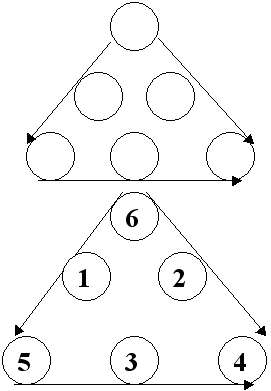 10. Тренажер « Сосчитай-ка».( Групповая работа)11. Дифференцированная работа.( карточки)– Прочитайте все задания. Выберите задание по силам.– Кто выбрал 1 задание? 2 задание? 3 задание?– Написали на карточке свою фамилию.– Работаем прямо в карточке. Желаю всем удачи!Задание для сильных:1)44*2=    2)75*2=      3)84*2=          1)+ 2)+ 3)=Задание для средних: 234*2=       331*2=     422*3=Задание для слабых: 6*2=         5*6=            7*3=Коррекция затрудненийПедагог проверяет правильность выполнения.У кого возникли затруднения?В каком месте вы допустили ошибку?В чем причина допущенной ошибки?Те, у кого не возникло затруднений в самостоятельной работе, сформулируйте цель вашей деятельности.Какова дальнейшая цель работы у тех, кто выявил затруднения?(Исправить ошибки).13–ЗеркалоА теперь я хочу вам показать лучшего ученика в классе, который так хорошо отвечал и кого я больше всех люблю. .Выходим и по одному и  смотрим в ящик. Кого мы видим6. Логическое задание  «Задача Нептуна.»( Групповая работа)– Расставьте числа 6, 5, 4, 3, 2, 1 в кружках так, чтобы сумма чисел вдоль каждой прямой равнялась 1310. Тренажер « Сосчитай-ка».( Групповая работа)11. Дифференцированная работа.( карточки)– Прочитайте все задания. Выберите задание по силам.– Кто выбрал 1 задание? 2 задание? 3 задание?– Написали на карточке свою фамилию.– Работаем прямо в карточке. Желаю всем удачи!Задание для сильных:1)44*2=    2)75*2=      3)84*2=          1)+ 2)+ 3)=Задание для средних: 234*2=       331*2=     422*3=Задание для слабых: 6*2=         5*6=            7*3=Коррекция затрудненийПедагог проверяет правильность выполнения.У кого возникли затруднения?В каком месте вы допустили ошибку?В чем причина допущенной ошибки?Те, у кого не возникло затруднений в самостоятельной работе, сформулируйте цель вашей деятельности.Какова дальнейшая цель работы у тех, кто выявил затруднения?(Исправить ошибки).13–ЗеркалоА теперь я хочу вам показать лучшего ученика в классе, который так хорошо отвечал и кого я больше всех люблю. .Выходим и по одному и  смотрим в ящик. Кого мы видим6. Логическое задание  «Задача Нептуна.»( Групповая работа)– Расставьте числа 6, 5, 4, 3, 2, 1 в кружках так, чтобы сумма чисел вдоль каждой прямой равнялась 1310. Тренажер « Сосчитай-ка».( Групповая работа)11. Дифференцированная работа.( карточки)– Прочитайте все задания. Выберите задание по силам.– Кто выбрал 1 задание? 2 задание? 3 задание?– Написали на карточке свою фамилию.– Работаем прямо в карточке. Желаю всем удачи!Задание для сильных:1)44*2=    2)75*2=      3)84*2=          1)+ 2)+ 3)=Задание для средних: 234*2=       331*2=     422*3=Задание для слабых: 6*2=         5*6=            7*3=Коррекция затрудненийПедагог проверяет правильность выполнения.У кого возникли затруднения?В каком месте вы допустили ошибку?В чем причина допущенной ошибки?Те, у кого не возникло затруднений в самостоятельной работе, сформулируйте цель вашей деятельности.Какова дальнейшая цель работы у тех, кто выявил затруднения?(Исправить ошибки).13–ЗеркалоА теперь я хочу вам показать лучшего ученика в классе, который так хорошо отвечал и кого я больше всех люблю. .Выходим и по одному и  смотрим в ящик. Кого мы видим6. Логическое задание  «Задача Нептуна.»( Групповая работа)– Расставьте числа 6, 5, 4, 3, 2, 1 в кружках так, чтобы сумма чисел вдоль каждой прямой равнялась 1310. Тренажер « Сосчитай-ка».( Групповая работа)11. Дифференцированная работа.( карточки)– Прочитайте все задания. Выберите задание по силам.– Кто выбрал 1 задание? 2 задание? 3 задание?– Написали на карточке свою фамилию.– Работаем прямо в карточке. Желаю всем удачи!Задание для сильных:1)44*2=    2)75*2=      3)84*2=          1)+ 2)+ 3)=Задание для средних: 234*2=       331*2=     422*3=Задание для слабых: 6*2=         5*6=            7*3=Коррекция затрудненийПедагог проверяет правильность выполнения.У кого возникли затруднения?В каком месте вы допустили ошибку?В чем причина допущенной ошибки?Те, у кого не возникло затруднений в самостоятельной работе, сформулируйте цель вашей деятельности.Какова дальнейшая цель работы у тех, кто выявил затруднения?(Исправить ошибки).13–ЗеркалоА теперь я хочу вам показать лучшего ученика в классе, который так хорошо отвечал и кого я больше всех люблю. .Выходим и по одному и  смотрим в ящик. Кого мы видим6. Логическое задание  «Задача Нептуна.»( Групповая работа)– Расставьте числа 6, 5, 4, 3, 2, 1 в кружках так, чтобы сумма чисел вдоль каждой прямой равнялась 1310. Тренажер « Сосчитай-ка».( Групповая работа)11. Дифференцированная работа.( карточки)– Прочитайте все задания. Выберите задание по силам.– Кто выбрал 1 задание? 2 задание? 3 задание?– Написали на карточке свою фамилию.– Работаем прямо в карточке. Желаю всем удачи!Задание для сильных:1)44*2=    2)75*2=      3)84*2=          1)+ 2)+ 3)=Задание для средних: 234*2=       331*2=     422*3=Задание для слабых: 6*2=         5*6=            7*3=Коррекция затрудненийПедагог проверяет правильность выполнения.У кого возникли затруднения?В каком месте вы допустили ошибку?В чем причина допущенной ошибки?Те, у кого не возникло затруднений в самостоятельной работе, сформулируйте цель вашей деятельности.Какова дальнейшая цель работы у тех, кто выявил затруднения?(Исправить ошибки).13–ЗеркалоА теперь я хочу вам показать лучшего ученика в классе, который так хорошо отвечал и кого я больше всех люблю. .Выходим и по одному и  смотрим в ящик. Кого мы видим6. Логическое задание  «Задача Нептуна.»( Групповая работа)– Расставьте числа 6, 5, 4, 3, 2, 1 в кружках так, чтобы сумма чисел вдоль каждой прямой равнялась 1310. Тренажер « Сосчитай-ка».( Групповая работа)11. Дифференцированная работа.( карточки)– Прочитайте все задания. Выберите задание по силам.– Кто выбрал 1 задание? 2 задание? 3 задание?– Написали на карточке свою фамилию.– Работаем прямо в карточке. Желаю всем удачи!Задание для сильных:1)44*2=    2)75*2=      3)84*2=          1)+ 2)+ 3)=Задание для средних: 234*2=       331*2=     422*3=Задание для слабых: 6*2=         5*6=            7*3=Коррекция затрудненийПедагог проверяет правильность выполнения.У кого возникли затруднения?В каком месте вы допустили ошибку?В чем причина допущенной ошибки?Те, у кого не возникло затруднений в самостоятельной работе, сформулируйте цель вашей деятельности.Какова дальнейшая цель работы у тех, кто выявил затруднения?(Исправить ошибки).13–ЗеркалоА теперь я хочу вам показать лучшего ученика в классе, который так хорошо отвечал и кого я больше всех люблю. .Выходим и по одному и  смотрим в ящик. Кого мы видимТетрадь, учебник, ( слаид)( слаид)( слаид)(карточки)( слаид( слаид)38-40Определяет домашнее задание с учетом индивидуальных трудностей детей.14. "Релейная домашняя работа".1) Составь и реши задачи по выражениям2)Вырази в указанных единицах измерения3) Задание на логическое мышление15.Рефлексия.Наше исследование подходит к концу.Давайте вернемся к плану нашего исследования.У – узнать…Р – рассказать…О – объяснить…К - коллективно, дружно работать.. Лесенка успехаУчитель: Не стоит унывать, еслиу вас не все сегодня получилось, ведь мудрыми не рождаются, ими становятся. Будем трудиться и стараться.Спасибо за урок. Оценки за урок.-Что нового вы сегодня узнали? -Объяснили, где можно воспользоваться этим открытием?-Тот, у кого еще есть вопросы и сомнения поднимите - ?-Кто хорошо понял новый вычислительный прием, -Пора подводить итоги, друзья! Исследовали умножение мы не зря.В дальнейшей работе вам пригодятся ваши знания.Определяет домашнее задание с учетом индивидуальных трудностей детей.14. "Релейная домашняя работа".1) Составь и реши задачи по выражениям2)Вырази в указанных единицах измерения3) Задание на логическое мышление15.Рефлексия.Наше исследование подходит к концу.Давайте вернемся к плану нашего исследования.У – узнать…Р – рассказать…О – объяснить…К - коллективно, дружно работать.. Лесенка успехаУчитель: Не стоит унывать, еслиу вас не все сегодня получилось, ведь мудрыми не рождаются, ими становятся. Будем трудиться и стараться.Спасибо за урок. Оценки за урок.-Что нового вы сегодня узнали? -Объяснили, где можно воспользоваться этим открытием?-Тот, у кого еще есть вопросы и сомнения поднимите - ?-Кто хорошо понял новый вычислительный прием, -Пора подводить итоги, друзья! Исследовали умножение мы не зря.В дальнейшей работе вам пригодятся ваши знания.Определяет домашнее задание с учетом индивидуальных трудностей детей.14. "Релейная домашняя работа".1) Составь и реши задачи по выражениям2)Вырази в указанных единицах измерения3) Задание на логическое мышление15.Рефлексия.Наше исследование подходит к концу.Давайте вернемся к плану нашего исследования.У – узнать…Р – рассказать…О – объяснить…К - коллективно, дружно работать.. Лесенка успехаУчитель: Не стоит унывать, еслиу вас не все сегодня получилось, ведь мудрыми не рождаются, ими становятся. Будем трудиться и стараться.Спасибо за урок. Оценки за урок.-Что нового вы сегодня узнали? -Объяснили, где можно воспользоваться этим открытием?-Тот, у кого еще есть вопросы и сомнения поднимите - ?-Кто хорошо понял новый вычислительный прием, -Пора подводить итоги, друзья! Исследовали умножение мы не зря.В дальнейшей работе вам пригодятся ваши знания.Определяет домашнее задание с учетом индивидуальных трудностей детей.14. "Релейная домашняя работа".1) Составь и реши задачи по выражениям2)Вырази в указанных единицах измерения3) Задание на логическое мышление15.Рефлексия.Наше исследование подходит к концу.Давайте вернемся к плану нашего исследования.У – узнать…Р – рассказать…О – объяснить…К - коллективно, дружно работать.. Лесенка успехаУчитель: Не стоит унывать, еслиу вас не все сегодня получилось, ведь мудрыми не рождаются, ими становятся. Будем трудиться и стараться.Спасибо за урок. Оценки за урок.-Что нового вы сегодня узнали? -Объяснили, где можно воспользоваться этим открытием?-Тот, у кого еще есть вопросы и сомнения поднимите - ?-Кто хорошо понял новый вычислительный прием, -Пора подводить итоги, друзья! Исследовали умножение мы не зря.В дальнейшей работе вам пригодятся ваши знания.Определяет домашнее задание с учетом индивидуальных трудностей детей.14. "Релейная домашняя работа".1) Составь и реши задачи по выражениям2)Вырази в указанных единицах измерения3) Задание на логическое мышление15.Рефлексия.Наше исследование подходит к концу.Давайте вернемся к плану нашего исследования.У – узнать…Р – рассказать…О – объяснить…К - коллективно, дружно работать.. Лесенка успехаУчитель: Не стоит унывать, еслиу вас не все сегодня получилось, ведь мудрыми не рождаются, ими становятся. Будем трудиться и стараться.Спасибо за урок. Оценки за урок.-Что нового вы сегодня узнали? -Объяснили, где можно воспользоваться этим открытием?-Тот, у кого еще есть вопросы и сомнения поднимите - ?-Кто хорошо понял новый вычислительный прием, -Пора подводить итоги, друзья! Исследовали умножение мы не зря.В дальнейшей работе вам пригодятся ваши знания.Определяет домашнее задание с учетом индивидуальных трудностей детей.14. "Релейная домашняя работа".1) Составь и реши задачи по выражениям2)Вырази в указанных единицах измерения3) Задание на логическое мышление15.Рефлексия.Наше исследование подходит к концу.Давайте вернемся к плану нашего исследования.У – узнать…Р – рассказать…О – объяснить…К - коллективно, дружно работать.. Лесенка успехаУчитель: Не стоит унывать, еслиу вас не все сегодня получилось, ведь мудрыми не рождаются, ими становятся. Будем трудиться и стараться.Спасибо за урок. Оценки за урок.-Что нового вы сегодня узнали? -Объяснили, где можно воспользоваться этим открытием?-Тот, у кого еще есть вопросы и сомнения поднимите - ?-Кто хорошо понял новый вычислительный прием, -Пора подводить итоги, друзья! Исследовали умножение мы не зря.В дальнейшей работе вам пригодятся ваши знания..( слаид)Критерии успехаУчащиеся соотносят свои умения с целями.Учащиеся соотносят свои умения с целями.Учащиеся соотносят свои умения с целями.Учащиеся соотносят свои умения с целями.Учащиеся соотносят свои умения с целями.Учащиеся соотносят свои умения с целями.ДифференциацияДифференциацияДифференциацияОцениваниеОцениваниеОцениваниеЗдоровье и соблюдение ТБЗдоровье и соблюдение ТБСпособные учащиеся строят свои высказывания самостоятельно, а менее способным учитель оказывает поддержку, задавая наводящие вопросы.Способные учащиеся строят свои высказывания самостоятельно, а менее способным учитель оказывает поддержку, задавая наводящие вопросы.Способные учащиеся строят свои высказывания самостоятельно, а менее способным учитель оказывает поддержку, задавая наводящие вопросы.Работу можно организовать в парах с последующей взаимопроверкой по образцу. Учитель проводит формативное оценивание выполненной работы.Работу можно организовать в парах с последующей взаимопроверкой по образцу. Учитель проводит формативное оценивание выполненной работы.Работу можно организовать в парах с последующей взаимопроверкой по образцу. Учитель проводит формативное оценивание выполненной работы.ФизкультминуткаФизкультминутка